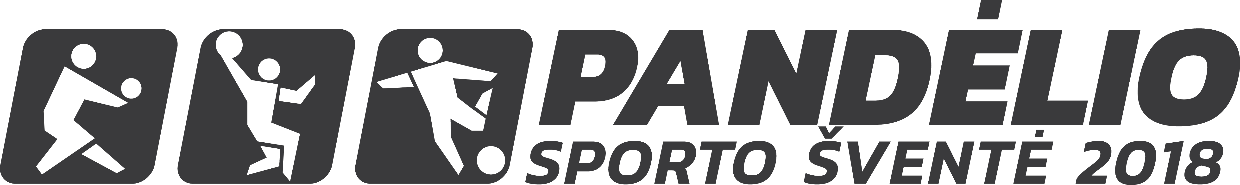 KREPŠINIS 5x5 A POGRUPIS1-2 vietas užėmusios komandos patenka į atkrintamąsias. 3 vieta – į Paguodos taurę.B POGRUPIS1-2 vietas užėmusios komandos patenka į atkrintamąsias. 3 vieta – į Paguodos taurę.C POGRUPIS1-2 vietas užėmusios komandos patenka į atkrintamąsias. 3 vieta – į Paguodos taurę.KREPŠINIS 5x5 ATKRINTAMOSIOS VARŽYBOSDĖL PATEKIMO Į TOP3KREPŠINIS 5x5 PAGUODOS TAURĖApdovanojama tik 1 vieta.TOP3KREPŠINIS 5x5 TVARKARAŠTISRungtynių pradžios laikas tik orientacinis. Stebėkite rungtynių eigą aikštelėje ir sekite informaciją.Komandos pavadinimas1.2.3.TaškaiVietaADORMA-ROLETAI JUMS (Panevėžys)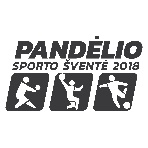 SK PANDĖLYS
(Rokiškio r.)BANGA UNITED (Lentvaris, Trakų r.)Komandos pavadinimas1.2.3.TaškaiVietaUŽPALIAI
(Utenos r.)REZUS
(Dembava, Panevėžio r.)ROKSALA
(Suvainiškis, Rokiškio r.)Komandos pavadinimas1.2.3.TaškaiVietaKĖDAINIAI
(Kėdainiai)VIP
(Šiauliai)ČEDASAI
(Rokiškio r.)A1Į TOP3 1B2B1Į TOP3 2C2C1Į TOP3 3A2Komandos pavadinimas1.2.3.TaškaiVietaA3B3C3Komandos pavadinimas1.2.3.TaškaiVietaKOMANDOS PRIZININKĖS:1. 2. 3. 
PAGUODA: NAUDINGIAUSIAS ŽAIDĖJAS:
1.Nr.LaikasPogr.Komandos110:00AAdorma-Roletai Jums - SK Pandėlys210:12BUžpaliai - Rezus310:24CKėdainiai - VIP410:36AAdorma-Roletai Jums - Banga United510:48BUžpaliai - Roksala611:00CKėdainiai - Čedasai711:12ASK Pandėlys - Banga United811:24BRezus - Roksala911:36CVIP - Čedasai1012:00AtkrintA1-B2:1112:15AtkrintB1-C2:1212:30AtkrintC1-A2:1312:45PAGA3-B3:1413:00TOP31-2:1513:15PAGA3-C3:1613:30TOP31-3:1713:45PAGB3-C3:1814:00TOP32-3: